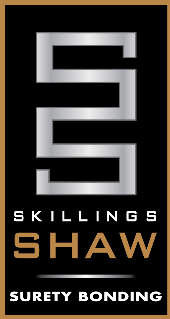 46 Wright’s Landing Road	/	P.O. Box 1090	/	Auburn, Maine 04211-1090	/  office: 207.753.7300	fax: 207.753.7310	/ www.ssasurety.comWORK ON HAND SCHEDULEBonds…just Bonds!CONTRACTORCONTRACTORCONTRACTORCONTRACTORCONTRACTORSTATUS AS OF (DATE)STATUS AS OF (DATE)STATUS AS OF (DATE)12345678Job DescriptionOwnerContract Price PlusChange OrdersOriginal Estimated Cost Plus Costof Change OrdersTotal Billedto Date incl. RetainageTotal Costs (Direct) to DateTotal Revised * EstimatedCost to CompleteEstimatedCompletion Date